Publicado en Las Vegas, Nevada el 29/05/2024 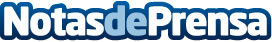 Skinvisible presenta una patente innovadora contra la obesidad para un tratamiento transdérmico avanzadoAdministración de agonistas del receptor GLP-1 y antagonistas del receptor CB-1 mejorada con el sistema de administración tópica/transdérmica InvisicareDatos de contacto:Doreen McMorranSkinvisible702 433 7154Nota de prensa publicada en: https://www.notasdeprensa.es/skinvisible-presenta-una-patente-innovadora Categorias: Nacional Medicina Industria Farmacéutica Investigación Científica Innovación Tecnológica http://www.notasdeprensa.es